MS Oﬃce 365 Word - Teil 1Name:	Klasse:	Datum:Bitte füllen Sie die Lücken aus: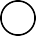 Sie ﬁnden „Word“ entweder in der	auf der linken Seite oder unter, indem Sie auf das Icon mit den neun Punkten klicken.Die wichtigsten Bereiche der Benutzeroberﬂäche von Word sind die Menüleiste, die Symbolleiste und der	.Das Aussehen der Symbolleiste ist abhängig davon,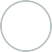 man in der Menüleiste aktiviert hat. Der Menüpunkt	enthält die wichtigsten Funktionen, um Texte zu formatieren.Die wichtigsten Funktionen lassen sich auch mit einemEs öﬀnen sich zwei Auswahlfenster.im Arbeitsbereich aufrufen.In dem	ﬁnden Sie wichtige Formatierungen. Im unteren Auswahlfenster ist die Funktion		besonders wichtig."Apps" / "Einfügen" / oberen Auswahlfenster / Arbeitsbereich / Klick auf die rechte Maustaste / / welchen Menüpunkt / "Start / MenüleisteBitte kreuzen Sie richtig an: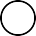 Wo ﬁnden Sie die App „Word“? (2/5) Unter „Start“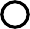 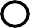 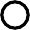 In der Menüleiste Unter „Einfügen“ Unter „Benutzer“ Unter „Apps“Welche der nachfolgenden Bereiche sind wichtige Bereiche der Benutzeroberﬂäche von Word? (3/5)Taskleiste Arbeitsbereich Menüband Symbolleiste MenüleisteWelche der nachfolgenden Aussagen sind richtig? (3/5)Die Symbolleiste sieht unabhängig von den Menüpunkten immer gleich aus.Der Menüpunkt „Datei“ enthält die wichtigsten Funktionen, um Texte zu formatieren. Das Aussehen der Symbolleiste hängt davon ab, welchen Menüpunkt man in der Menüleiste aktiviert hat.Der Menüpunkt „Start“ enthält die wichtigsten Funktionen, um Texte zu formatieren. Die wichtigsten Funktionen zur Formatierung lassen sich auch zwei Auswahlfenster aufrufen.Bitte füllen Sie die Lücken aus: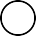 Um die Schriftart und die Schriftgröße eines bereits geschriebenen Textes zu verändern, müssen Sie ihn	. Hierzu fahren Sie mit dem	 über den Text, den sie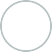 bearbeiten wollen. Der markierte Text wird	.Für den Fall, dass Sie Aktionen	machen oderwollen, ﬁnden Sie in der Menüleiste ganz oben links zwei.Unter dem Menüpunt „Start“ können Sie:Mit einem Klick auf	einen Text fett formatieren.Mit einem Klick auf „K“ einen Text	.Mit einem Klick auf das	einen Text unterstreichen.Über das Pull-Down-Menü	können Sie eine Schriftart auswählen.Direkt daneben beﬁndet sich ein weiteres Pull-Down-Menü, mit dem diegeändert werden kann.Die Schriftgröße kann auch über die	in der Symbolleiste verkleinert oder vergrößert werden.markieren / grau hinterlegt / Schriftgröße / gedrückten linken Mauszeiger /Schriftart /"U" / rückgängig / kursiv formatieren / "F" / "Start" / gerundete Pfeile / wiederherstellen /Buchstaben "A"Bitte kreuzen Sie richtig an: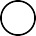 Bei welchen Programmen handelt es sich um Textverarbeitungsprogramme? (2/5) Excel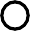 Word Firefox WIndows WordPadWelche Aussagen zur Markierung eines Textes sind richtig? (3/5) Ich markiere mit gedrückter rechter MaustasteBei der Markierung streiche ich mit dem Cursor ohne Betätigung der Maustasten über den zu formatierenden Text.Ich halte die Maustaste während der Markierung gedrückt. Ich markiere mit gedrückter linker Maustaste.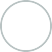 Ich lasse die Maustaste dort los, wo die Markierung enden soll.Welche Aussagen sind richtig? (3/5)Mit der Funktion „Rückgängig“ kann ich nur die letzte Aktion rückgängig machen. Mit der Funktion „Rückgängig“ kann ich mehrere Aktionen rückgängig machen. Die Funktion „Rückgängig“ ﬁndet sich auf der Taskleiste.Das Symbol für „Rückgängig“ ist ein gerundeter Pfeil.Die Funktion „Rückgängig“ ﬁndet sich in der Symbolleiste links.Welche der nachfolgenden Aussagen sind richtig? (3/5)Die wichtigsten Funktionen zur Textformatierung ﬁnden sich im Reiter „Ansicht“. Das „K“ in der Menüleiste „Start“ steht für „Kopieren“.Die Funktion „Unterstreichen“ wird in Word durch ein unterstrichenes „U“ in der Symbolleiste abgebildet.Schriftarten lassen sich über ein Pull-Down-Menü auswählen. Schriftgrößen lassen sich durch ein Pull-Down-Menü auswählen.Welche der nachfolgenden Aussagen treﬀen zu? (3/5)Mit dem Symbol „K“ lässt sich ein Text fett formatieren. Die Schriftgröße eines Textes hängt von der Schriftart ab. Mit dem Symbol „F“ lässt sich ein Text fett formatieren.Die Funktionen zur Auswahl der Schriftart und Schriftgröße beﬁnden sich im Menüpunkt„Start“. „Calibri“ ist eine Schriftart.Ordnen Sie bitte zu: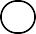 Gerundeter Pfeil nach links:markierenIn diesem Menüpunkt der Menüleiste ﬁndet mandie wichtigsten Formatierungen:Schriftart und SchriftgrößeSymbol für die Formatierung „fett“Mit gedrückter linker Maustaste über den zuformatierenden Text fahren:„F“„K“Symbol für die Formatierung „kursiv“Können über ein Pull-Down-Menü geändert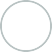 werden:„Start“ RückgängigGerundeter Pfeil nach rechts:	WiederherstellenBesteht aus eine Liste von Menüpunkten:Ändert sich abhängig von dem aktivierten Menüpunkt in der Menüleiste:Eine SchriftartMenüleisteSymbolleisteTimes New RomanEine SchriftgrößeAnzahl der Auswahlfenster, die sich mit einem Klickauf die linke Maustaste öﬀnen:Finden Sie 7 Begriﬀe aus der Anleitung: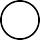 14zweiBitte schreiben Sie jeweils „Richtig“ oder „Falsch“ hinter die Aussagen: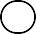 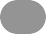 Die wichtigsten Formatierungen ﬁnden sich im Menüpunkt „Einfügen“. Excel und MS-Word sind Textverarbeitungsprogramme.Um einen bereits geschriebenen Text zu formatieren muss man ihn markieren.Einen Text markiert man mit gedrückter linker Maustaste.       Das Symbol „K“ steht für „Kopieren“.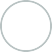 Die wichtigsten Formatierungsfunktionen ﬁndet man im Ordner „Start“.Die Funktionen „Kursiv“ und „Unterstrichen“ ﬁndet man im Pull-down-Menü „Schriftart“.Aktionen können über die gerundeten Pfeile rückgängig oder wiederhergestellt werden.Eine schrittweise Größenänderung kann über den kleinen und großen Buchstaben „A“ direkt daneben vorgenommen werden.Mit einem Klick auf die linke Maustaste öﬀnet sich ein Auswahlfenster mit denwichtigsten Formatierungen.Die Menüleiste enthält verschiedene Menüpunkte.Die Symbolleiste ändert sich abhängig davon, welcher Menüpunkt der Menüleiste aktiviert ist.„Word“ ﬁndet man in Oﬃce 365 unter „Apps“.Die wichtigsten Formatierunge kann man auch mit einem Klick mit der rechten Maustaste über zwei Auswahlfenster durchführen.Finden Sie die Begriﬀe und das Lösungswort: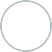 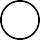 Kann über ein Pull-Down-Menü geändert werden:Reiter, in dem die wichtigsten Textformatierungen enthalten sind: Ein Textverarbeitungsprogramm:Damit wird ein Text markiert:Eine weitere Formatierungsmöglichkeit:Ein Fremdwort, mit dem die Veränderung von Textbestandteilen bezeichnet wird:Gegensatz von links:Mit diesem Symbol können Sie Aktionen rückgängig machen:Eine Formatierungsmöglichkeit, wenn der Text hervorgehoben werden soll:YZYSCHRIFTGRÖSSEÄTNHAIÖGEPMGQYKLÄKURSIVITKUJHVÄKÜMTNDBCÄTMNQÄLLUMASFMARKIERENXÄYYUUULQSCHRIFTARTLSUHMENÜLEISTELY